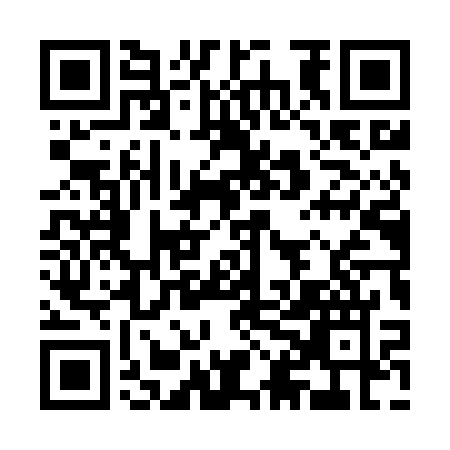 Prayer times for Iliya-Bluskovo, BulgariaWed 1 May 2024 - Fri 31 May 2024High Latitude Method: Angle Based RulePrayer Calculation Method: Muslim World LeagueAsar Calculation Method: HanafiPrayer times provided by https://www.salahtimes.comDateDayFajrSunriseDhuhrAsrMaghribIsha1Wed4:136:051:096:078:149:592Thu4:116:031:096:088:1510:003Fri4:096:021:096:098:1610:024Sat4:076:011:096:098:1710:045Sun4:055:591:096:108:1810:056Mon4:035:581:086:118:1910:077Tue4:015:571:086:118:2110:098Wed3:595:561:086:128:2210:119Thu3:575:541:086:138:2310:1210Fri3:555:531:086:138:2410:1411Sat3:535:521:086:148:2510:1612Sun3:525:511:086:148:2610:1713Mon3:505:501:086:158:2710:1914Tue3:485:491:086:168:2810:2115Wed3:465:481:086:168:2910:2316Thu3:455:471:086:178:3010:2417Fri3:435:461:086:188:3110:2618Sat3:415:451:086:188:3210:2819Sun3:395:441:086:198:3310:2920Mon3:385:431:086:198:3510:3121Tue3:365:421:096:208:3610:3322Wed3:355:411:096:218:3610:3423Thu3:335:401:096:218:3710:3624Fri3:325:401:096:228:3810:3725Sat3:305:391:096:228:3910:3926Sun3:295:381:096:238:4010:4027Mon3:275:371:096:238:4110:4228Tue3:265:371:096:248:4210:4329Wed3:255:361:096:248:4310:4530Thu3:245:361:096:258:4410:4631Fri3:225:351:106:258:4510:48